Муниципальное бюджетное общеобразовательное учреждение«Основная общеобразовательная школа п. Алханчурт» МО- Пригородный район РСО -АланияАдрес:363112, Пригородный район, п. Алханчурт, ул. Алханчуртская , 18 тел.:4-71-76                                                                 ИнформацияВо исполнении пункта 3 раздела 1 Протокола  заседания Антинаркотической комиссии в МБОУ ООШ п. Алханчурт проводились мероприятие направленные на дискредитацию употребления наркотических средств. Во 2-9 классах прошли тематические классные часы : «Имя беды – наркомания", «Твое здоровье и наркотики» , "Курение и наркомания".  Инспектор ПДН Джикаева О.К.провела лекцию о вреде наркотиков «Ты попал в беду». Центр социализации молодежи организовал профилактические занятия для обучающихся 9 –го класса по первичной профилактике наркомании и социально-негативных явлений . В ноябре планируется акция «Нет наркотикам», спортивные соревнование «Спорт-альтернатива пагубным привычкам», конкурс  рисунков  и плакатов «Мы за здоровый образ жизни».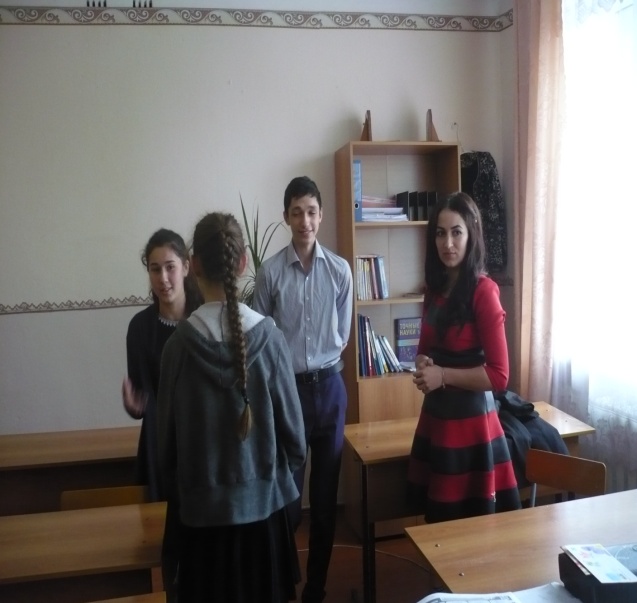 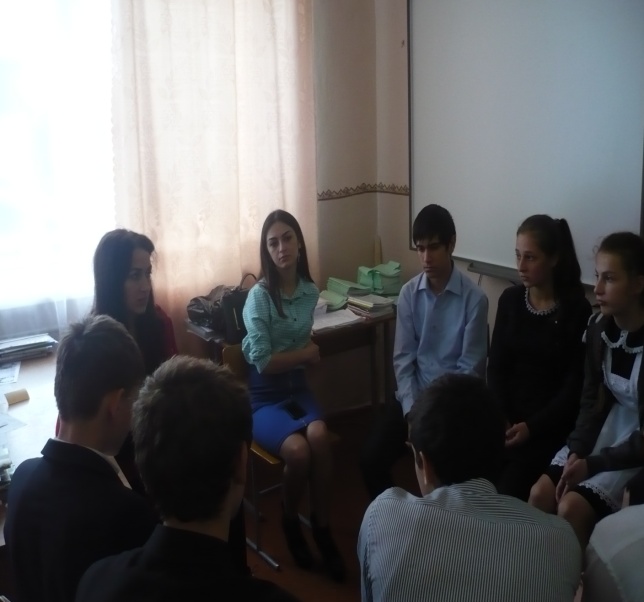 